Delo na domu - 9. TEDEN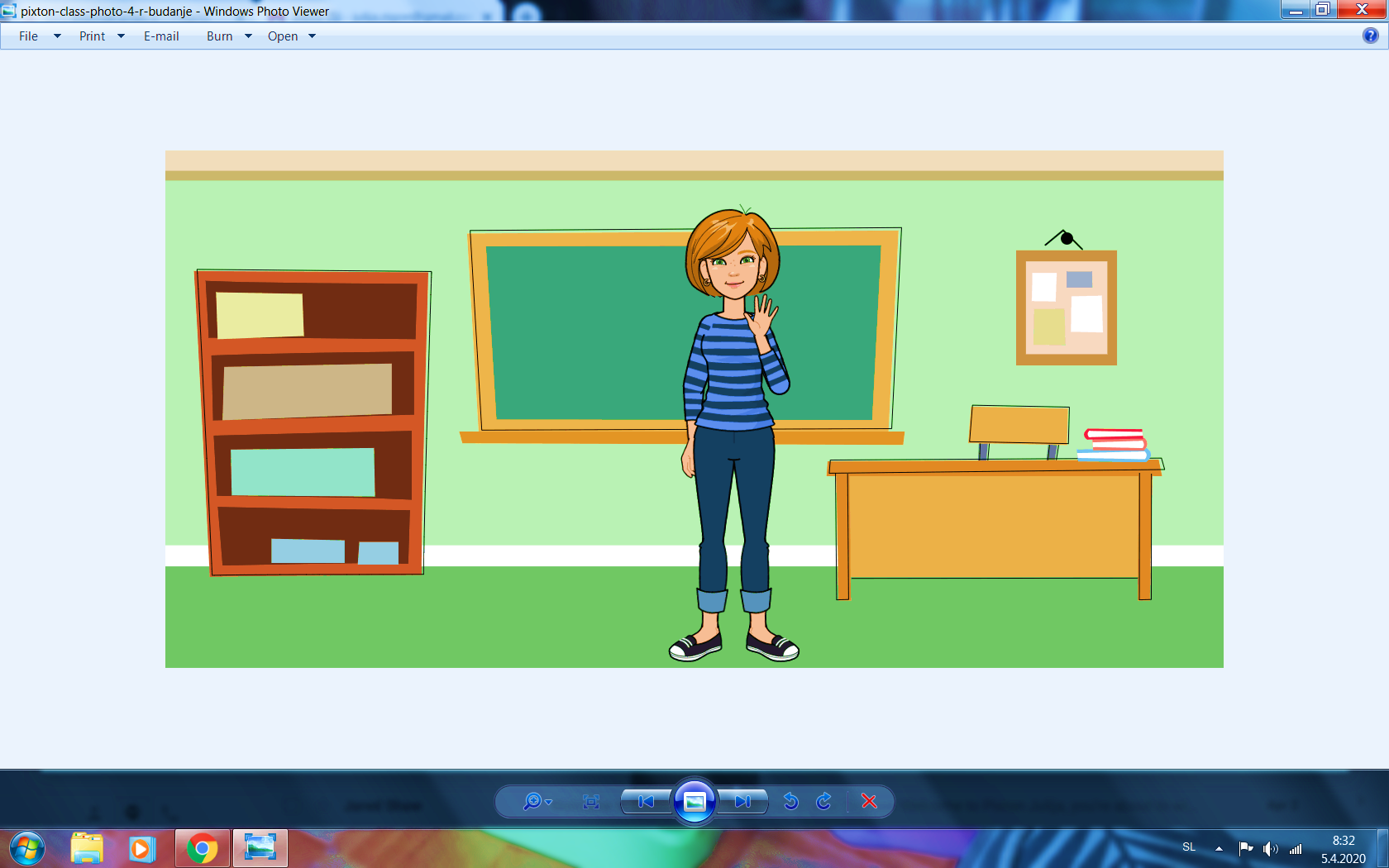 PONEDELJEK, 18. 5. 2020MATUpam, da vam petkovo preverjanje ni delalo preveč težav.Danes nadaljujemo z utrjevanjem pisnega deljenja. Reši naloge v:RJI stran 70,oranžnem DZ (izberi si eno nalogo na straneh 64, 65),DZ Radovednih pet, stran 87- Zmorem tudi to (kdor želi).NITPonovimo o vodi in elektriki. Reši učni list. Pomagaj si z učbenikom, stran 62-71.PONOVIM, DA ZNANJA NE IZGUBIMVODANEKATERE SNOVI LAHKO PRETAKAMOPO ŽICAH TEČE ELEKKTRIČNI TOK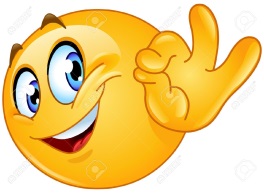 Pravimo, da je voda odlično TOPILO. Kaj to pomeni?Za katere namene uporabljamo vodo? Naštej jih nekaj.Kaj je potrebno storiti z odpadno vodo pred izpustom v okolje?Kateri so glavni onesnaževalci vode v naravi?Kdaj je voda pitna?Katere snovi lahko pretakamo po ceveh?Kakšen sistem je vodovodni sistem in za kaj ga uporabljamo?Kakšen sistem je centralni sistem in za kaj ga uporabljamo?V preglednico vpiši ustrezne pojme. Uporabi izraze hidroelektrarna, termoelektrarna, jedrska elektrarna, vetrna elektrarna, sončna elektrarna.10. Poimenuj znake, ki jih uporabljamo v načrtih  električnih naprav. 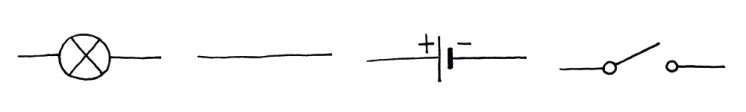 ___________         ___________        ___________         ___________11. Odgovori na vprašanja. Kolikšna je napetost v naših vtičnicah? ________________________________________________Zakaj moramo biti pri delu z električnimi napravami še posebno previdni? ___________________________________________________________Kako imenujemo spodnjo sliko? ____________________________________________________   Kateri   električni gradniki so prikazani na njej?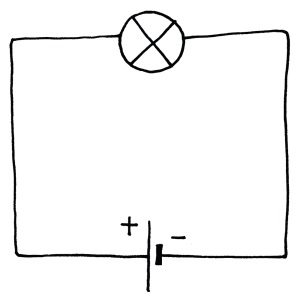    ______________________________________________   ______________________________________________TOREK, 19. 5. 2020SLJ (2 uri)Preko videoklica bomo obravnavali prozno delo irskega pisatelja Eoina Colferja z naslovom Knjižničarka Mrcina.Pripravi berilo in zvezek za književnost.Se vidimo ob 10.00.MATKrog in krožnicaZačeli bomo z novo snovjo v novem delovnem zvezku (4. del) na strani 5.Preberi o čem se pogovarjata Zala in Neža. Na naslednji strani imaš opisano razliko med krogom in krožnico. Preberi.Sedaj  reši 1. nalogo na strani 7.Zapis v zvezek.KROG IN KROŽNICAKrog je geometrijski lik, krožnica pa je sklenjena kriva črta.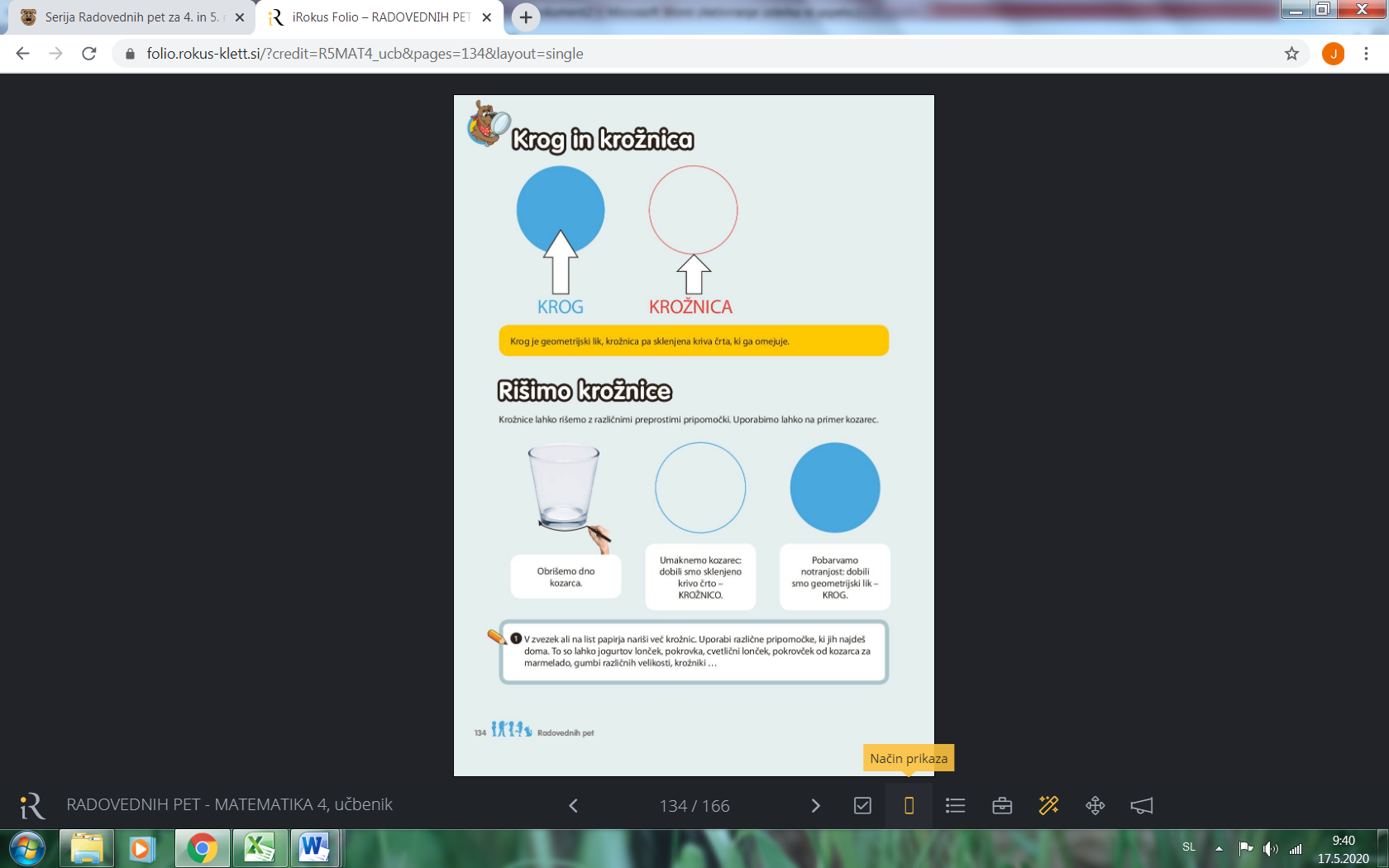  DRUKako ti gre naloga iz KULTURNE DEDIŠČINE? Če še nisi začel z njo, je zdaj zadnji čas, da se ji posvetiš. Ne pozabi, da mi jo moraš do četrtka oddati.Tisti, ki ste jo že naredili pa utrjujte znanje za kolesarski izpit.SREDA, 20. 5. 2020SLJSe še spomniš kako izrekamo prošnjo? S katerimi besedami?Nadaljujemo z vajami v DZ, stran 76, 77.Zapis v zvezek.Kako izrekamo prošnjoPrepiši dopolnjen rumen okvirček iz strani 77.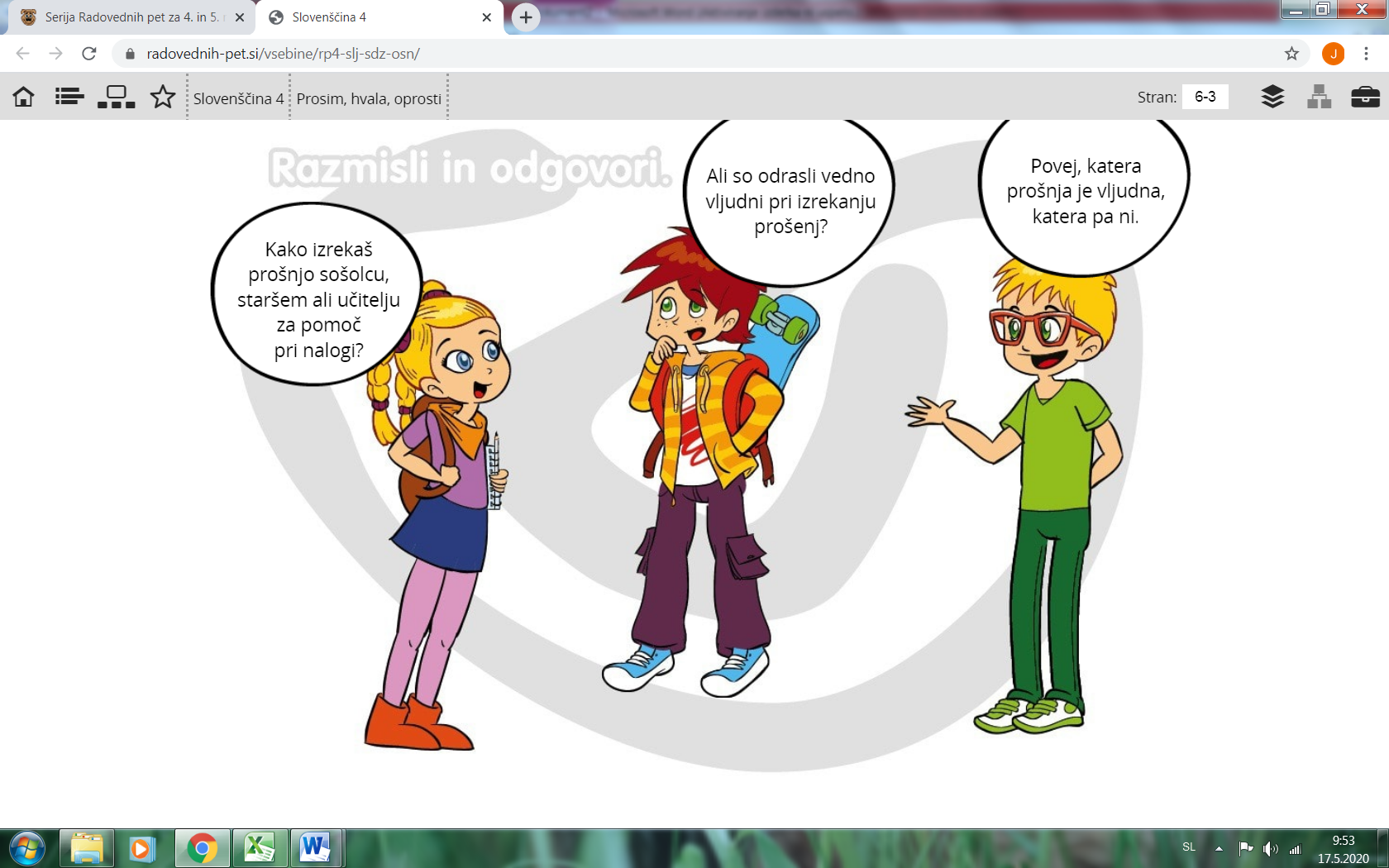 MATDobro  si oglej  videoposnetek o krogu in krožnici na spodnji povezavi:https://www.youtube.com/watch?v=ypoc2gzYorM&fbclid=IwAR0viYSXUFetC49_ADRkpvgkXhIGYGf1E1RqAyD2waxb9VJ8I2mJeB3S-UwLahko si ga ogledaš tudi večkrat.NITKatere snovi imajo magnetne lastnosti? Se še spomniš?Še enkrat preberi rumen okvirček na strani 78 in naredi zapis v zvezek.NEKATERE SNOVI IMAJO MAGNETNE LASTNOSTIMagneti privlačijo:- železo,- jeklo,- druge magnete.Magneti imajo severni in južni pol. Nasprotna pola se privlačita, enaka pa odbijata. Tudi Zemlja deluje kot velik magnet.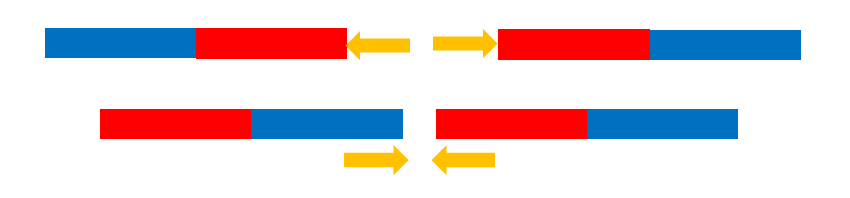 Uporaba magnetov:- industrija,- ločevanje odpadkov na smetiščih,- elektronske naprave, npr. zvočniki,- kompas.LUM (2 uri)TRAVNIKSte bili v teh dneh kaj v naravi? Prepričana sem, da ste bili. Potem ste prav gotovo hodili mimo ali ob kakšnem travniku, mogoče ste tudi tekali po njem. V mesecu maju so travniki še posebej čudoviti. Cvetlice s svojimi živimi barvami prav izstopajo med travami.Danes boste to tudi naslikali. Zamislite si, da ste fotograf, da čepite ali sedite med travami in cvetlicami ter fotografirate. In nastala je čudovita slika…Slikali boste s tempera barvami. Lahko si pomagate tako, da najprej narišete trave, cvetlice in travniške živali s črnim flomastrom in potem pobarvate.Upoštevajte: mešajte barve (predvsem zeleno: rumena + modra), barve naj bodo goste,  slikaj čez cel list.ČETRTEK, 21, 5. 2020DRUOcenjevanje znanja Pregledala bom vaše naloge in jih ocenila.Upam, da ste se potrudili in dali vse od sebe.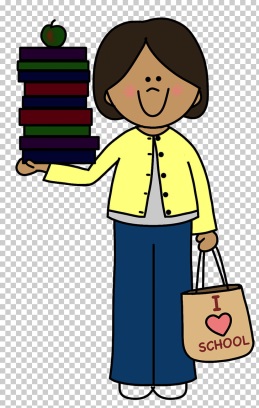 MATLahko si še enkrat ogledaš posnetek o krogu in krožnici in nato narediš zapis v zvezek.KAKO RIŠEMO KROŽNICE S ŠESTILOMOznači središče krožnice s točko S.Konico šestila zabodi v središče.Nariši krožnico            ŠESTILO NA VRHU DRŽI Z DVEMA PRSTOMA.Nato na rahlo nariši krožnico.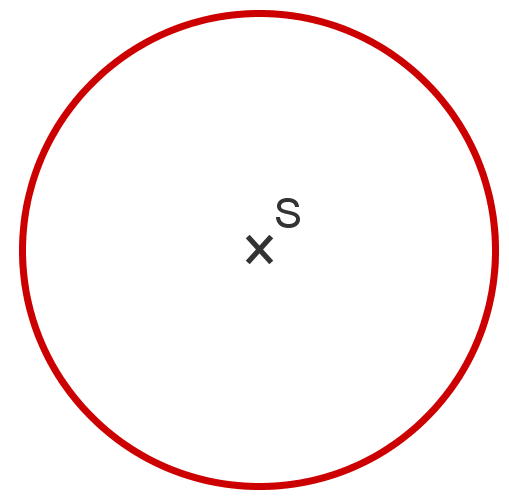 Krožnici lahko označimo tudi polmer. To je daljica, ki povezuje  središče krožnice s točko na krožnici. Označimo jo z malo črko r.Lahko ji narišemo tudi premer. To je daljica, ki povezuje nasprotni točki na krožnici in poteka skozi središče. Označimo jo z malo črko d.Vadi risanje krožnic.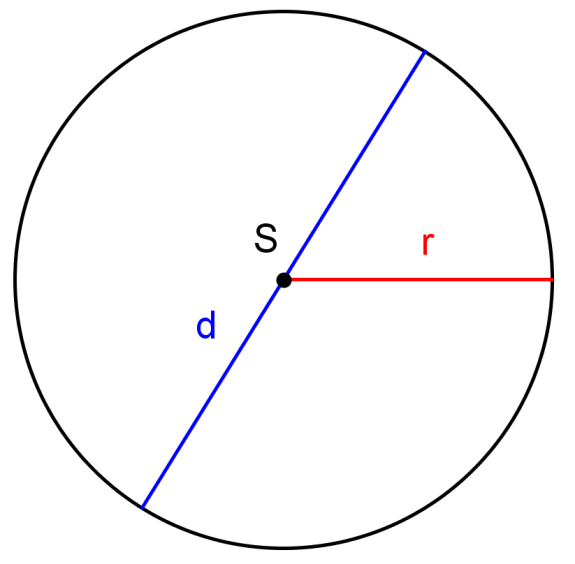 SLJKako pišemo prošnjo in kaj vse napišemo v njej?Reši naloge v delovnem zvezku na straneh 78, 79.NITNekatere snovi prevajajo elektriko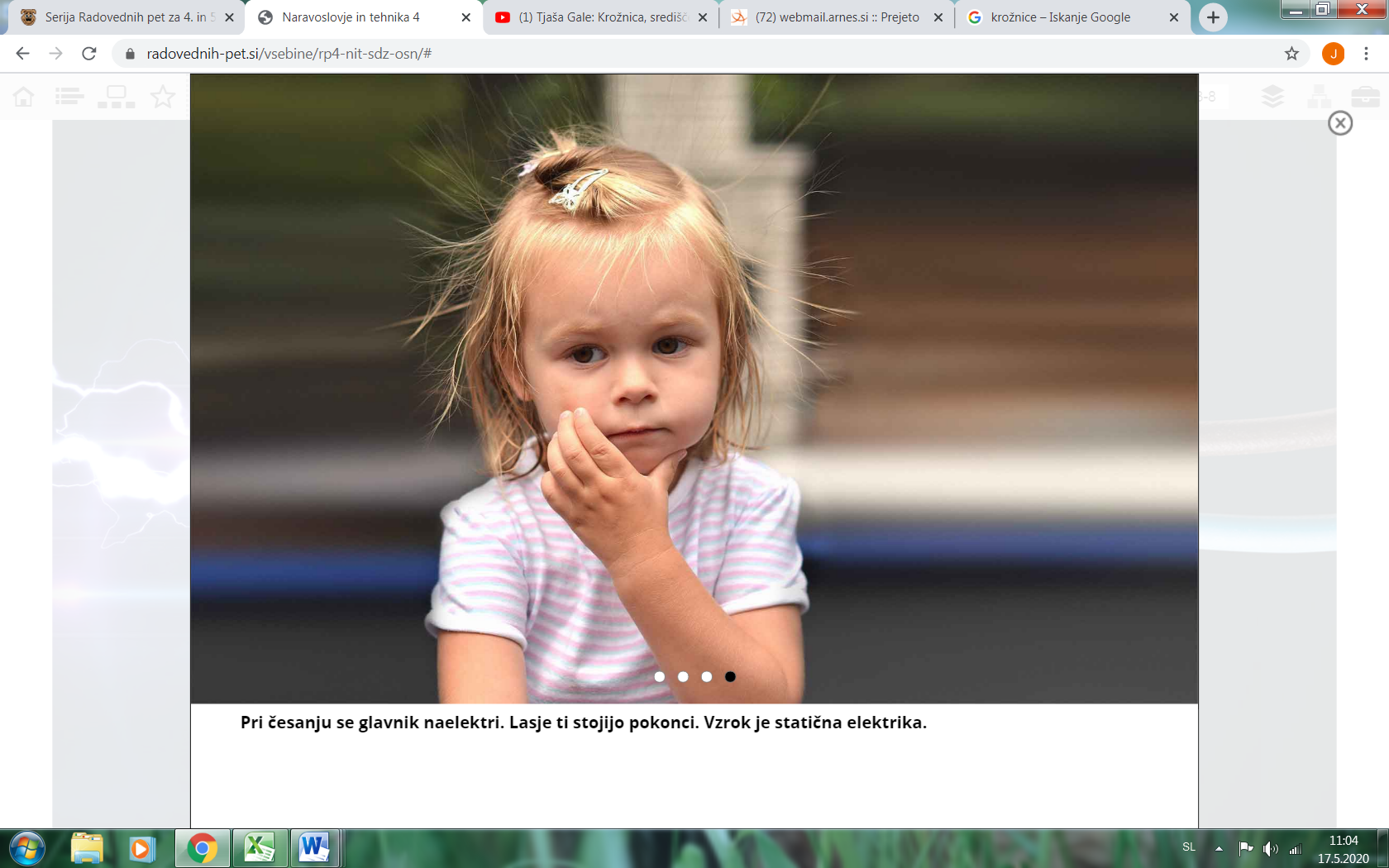 Oglej si filmčke na interaktivnem gradivu: https://www.radovednih-pet.si/vsebine/rp4-nit-sdz-osn/#   in preberi snov v UČ/75, 76.PETEK, 22. 5. 2020SLJKako pišemo prošnjo in kaj vse napišemo v njej?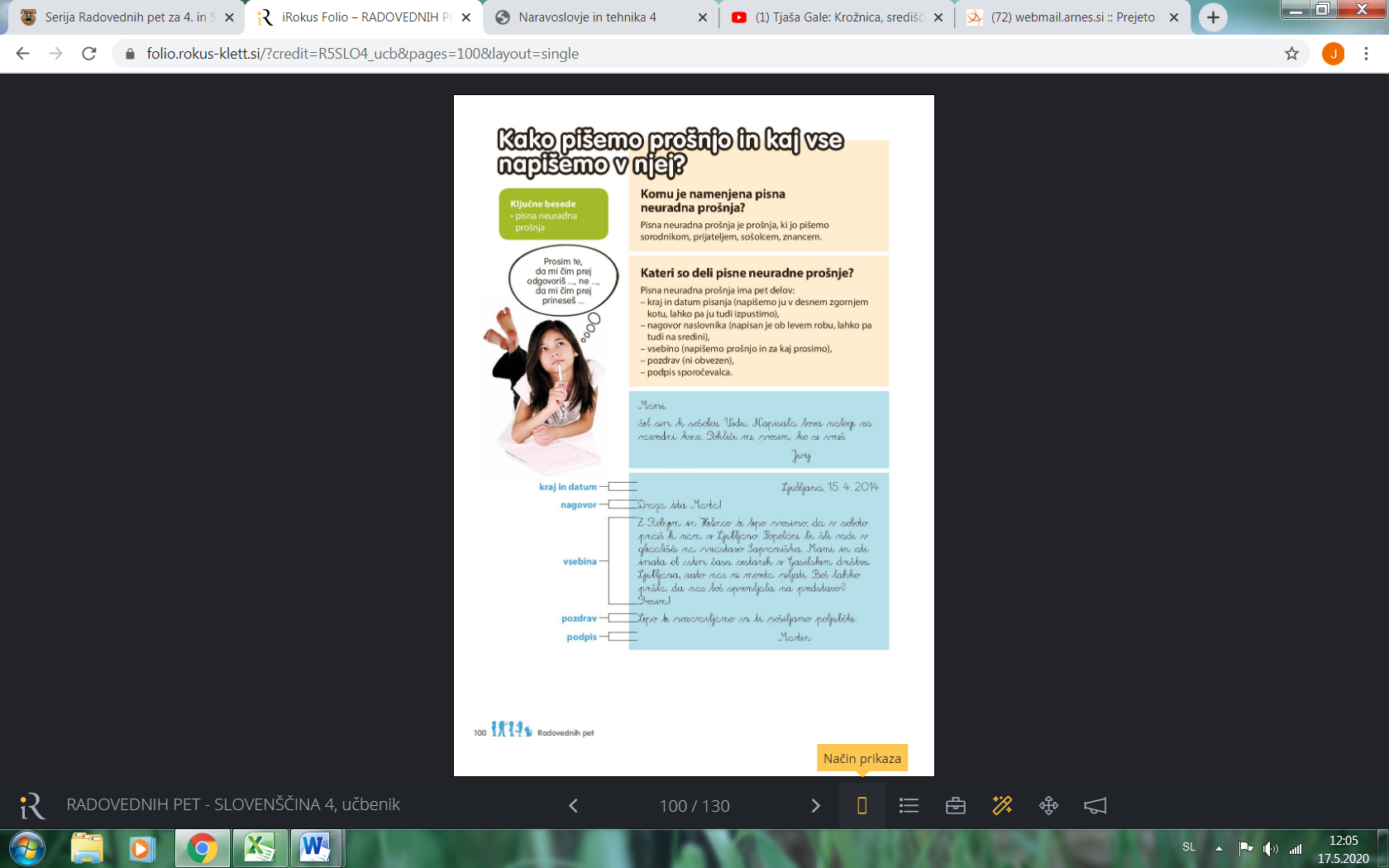 Reši naloge v delovnem zvezku na straneh 80, 81. 8. nalogo mi pošlji na moj elektronski naslov.Zapis v zvezek.Prepiši rumena okvirčka. Nadaljuj, kjer si zadnjič končal.MATKrog in krožnicaReši naloge v delovnem zvezku na straneh 9 in 10.Stran 10, mi pošlji na mail.GUMV delovnem zvezku na strani 80 si preberi vsebino glasbene pravljice in reši nalogo 3.S pomočjo interaktivnega gradiva lahko prepevaš pesmi, ki smo se jih letos učili.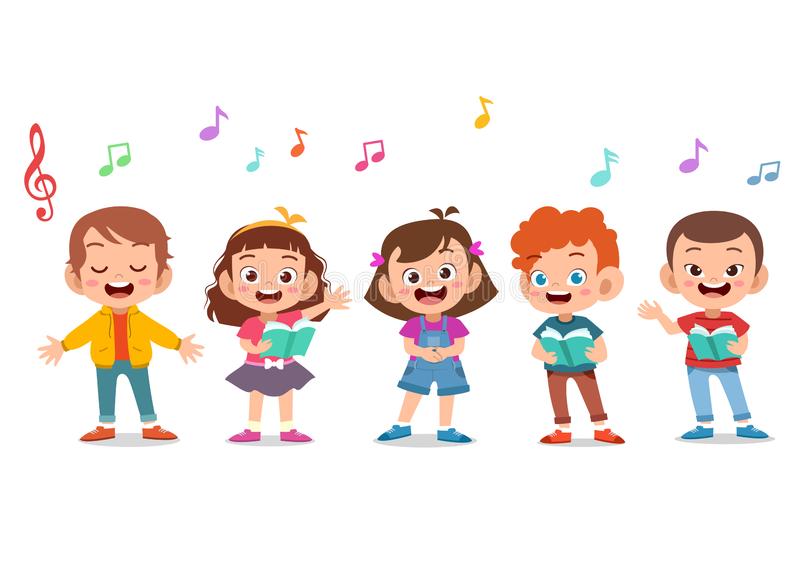 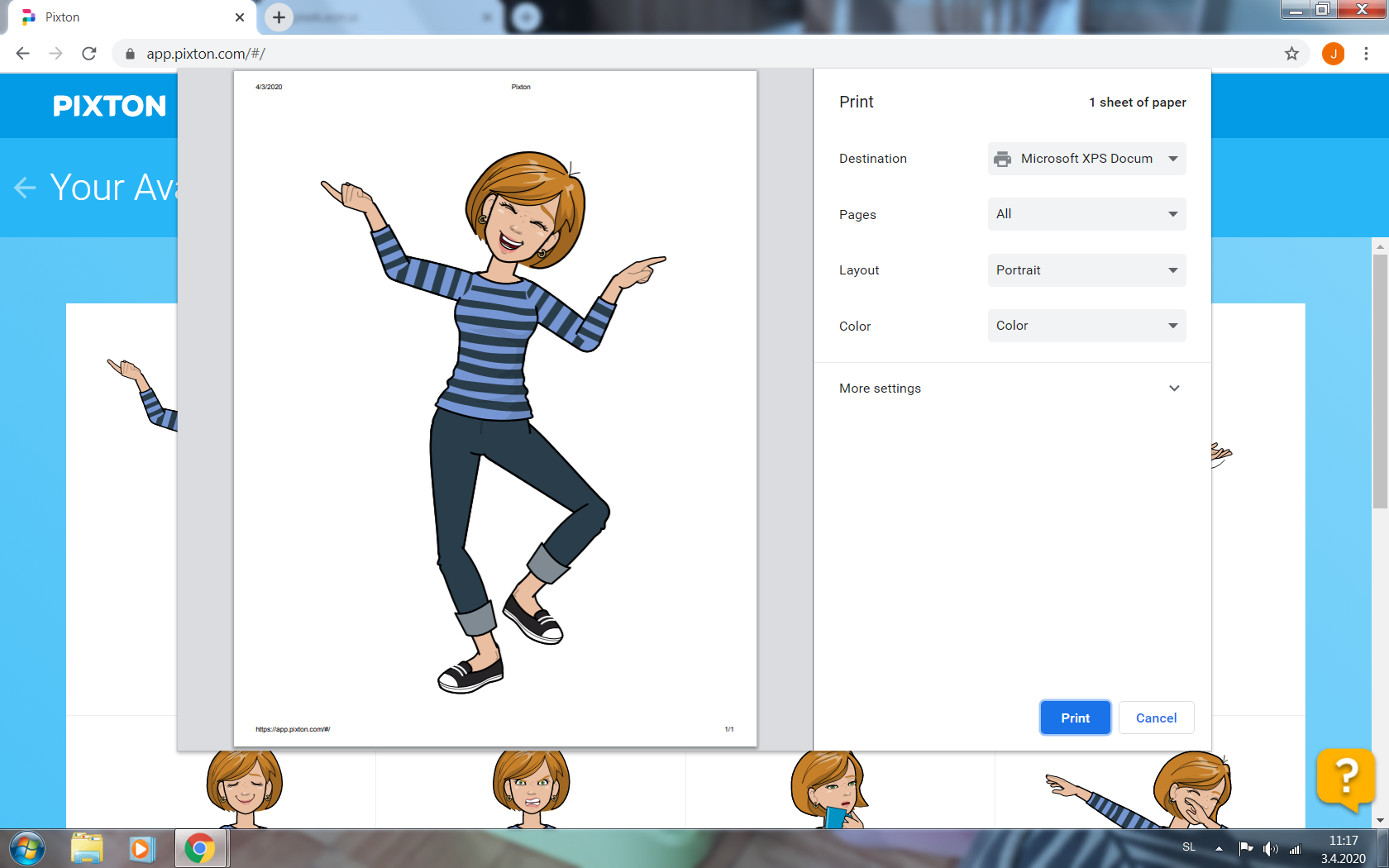 VIR ENERGIJEVRSTA ELEKTRARNEvetervodauransoncepremog